О развитии туризма в Моргаушском районе Чувашской Республики Заслушав и обсудив доклад отдела культуры, архивного дела и туризма  администрации Моргаушского района, Моргаушское районное Собрание депутатоврешило:Информацию о развитии туризма в Моргаушском районе Чувашской Республики принять к сведению.Глава Моргаушского района    Чувашской Республики                                                                                     И.В. НиколаевЧăваш РеспубликинМуркаш районěнДепутачěсен ПухăвěЙЫШĂНУ15.07.2022  № С-25/7Муркаш сали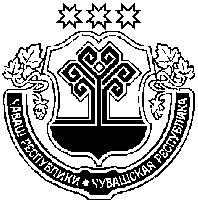 Чувашская Республика  Моргаушское  районное Собрание депутатовРЕШЕНИЕ15.07.2022 г. № С-25/7село Моргауши                                                                         